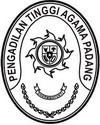 Nomor	: W3-A/            /KU.01/X/2021	6 Oktober 2021Sifat	: SegeraLampiran	: 1 rangkapHal	: Pemanggilan Peserta Konsolidasi serta Monitoring dan Evaluasi Penyusunan 	  Laporan Keuangan Triwulan III TA 2021Yth.Sekretaris Pengadilan Tinggi PadangSekretaris Pengadilan Negeri Se-Sumatera Barat Sekretaris Pengadilan Agama Se-Sumatera Barat Sekretaris Pengadilan Militer I-03 PadangSekretaris Pengadilan Tata Usaha Negara PadangDi –TempatAssalamu’alaikum Warahmatullahi Wabarakatuh.Berdasarkan surat Direktur Jenderal Perbendaharaan nomor S-234/PB/2021 tanggal                     30 September 2021 tentang Penyusunan Laporan Keuangan Kementerian Negara/Lembaga Triwulan III Tahun 2021 dan surat Kepala Kantor Wilayah Direktorat Jenderal Perbendaharaan Provinsi Sumatera Barat nomor S-1520/WPB.03/2021 tanggal 01 Oktober 2021 dengan perihal yang sama, agar menjadi pedoman dalam penyusunan Laporan Keuangan Triwulan III Tahun 2021 ini. Sehubungan dengan surat-surat tersebut dan surat Penanggungjawab Korwil 005.01.0800 nomor W3-A/2616/KU.01/IX/2021 tanggal 30 September 2021 tentang Kegiatan Konsolidasi serta Monitoring dan Evaluasi Laporan Keuangan Triwulan III TA 2021, untuk itu diminta kerja sama Saudara untuk menugaskan operator SIMAK-BMN  dan operator  SAIBA untuk  pelaksanaan kegiatan ini (terlampir).Kegiatan dimaksud akan diselenggarakan pada:Tanggal	: 11 s.d. 12 Oktober 2021 Tempat	: Hotel Grand Zuri Padang 	  Jl. Thamrin No.27, Alang Laweh, 	  Kec. Padang Selatan,Kota Padang, 		Sumatera BaratWaktu	 Registrasi	: 13.30 WIB 11 Oktober 2021	 Check In	: 14.00 WIB 11 Oktober 2021	 Check Out	: 12.00 WIB 12 Oktober 2021Pakaian	: Siang  : Pakaian Dinas	  Malam: BatikPara peserta diharapkan Registrasi sesuai jadwal dan mengikuti pembukaan acara pukul 14.30 WIB.Demikian kami sampaikan, atas perhatian dan kerjasama Saudara kami ucapkan terima kasih.WassalamPenanggung Jawab Korwil 005.01IrsyadiLampiran I Surat Pengadilan Tinggi Agama PadangNomor: W3-A/             /KU.01/X/2021Tanggal:         Oktober 2021Daftar Nama PesertaKonsolidasi serta Monitoring dan Evaluasi Penyusunan Laporan Keuangan Triwulan III TA 2021Padang, 11-12 Oktober 2021Hotel Grand Zuri PadangPenanggung Jawab Korwil 005.01Pengadilan Tinggi Agama PadangIrsyadiLampiran II Surat Pengadilan Tinggi Agama PadangNomor: W3-A/             /KU.01/X/2021Tanggal:         Oktober 2021Jadwal KegiatanKonsolidasi serta Monitoring dan Evaluasi Penyusunan Laporan Keuangan Triwulan III TA 2021Padang, 11-12 Oktober 2021Hotel Grand Zuri PadangHari IHari IIPenanggung Jawab Korwil 005.01IrsyadiPENGADILAN TINGGI AGAMA PADANGJl. By Pass Km 24 Anak Air, Batipuh Panjang, Koto TangahTelp.(0751) 7054806 fax (0751) 40537 Website: www.pta-padang.go.id Email: admin@pta-padang.go.idPADANG  25179NOSatuan KerjaNama1Pengadilan Tinggi PadangDona Vivironika2Pengadilan Tinggi PadangYurmanto3Pengadilan Negeri PadangMaria Ekawati4Pengadilan Negeri PadangYelly Anita Hamzah5Pengadilan Negeri SawahluntoSisca Utama6Pengadilan Negeri SawahluntoDini Maulidya Rahmawati7Pengadilan Negeri SawahluntoJunia Sari Rahmawati8Pengadilan Negeri BatusangkarDeny Martin9Pengadilan Negeri BatusangkarFachrul Rozi10Pengadilan Negeri SolokHerly Bastian11Pengadilan Negeri SolokRoby Irawan12Pengadilan Negeri SolokRahmat Kasbin13Pengadilan Negeri PariamanOki Rusman14Pengadilan Negeri Pariaman Syafriko Hamid15Pengadilan Negeri PainanApriliana rizki nur lestari16Pengadilan Negeri PainanAldian firdaus17Pengadilan Negeri BukittinggiWelly oktrisni18Pengadilan Negeri BukittinggiWidya sari19Pengadilan Negeri Lubuk SikapingFifi Elsya Fianti20Pengadilan Negeri Lubuk SikapingGustina Maryani21Pengadilan Negeri Lubuk SikapingAfiatun Prihatiningrum22Pengadilan Negeri Lubuk SikapingHavit Biga23Pengadilan Negeri PayakumbuhEka Zulfianti24Pengadilan Negeri PayakumbuhWilma Asneti25Pengadilan Negeri PayakumbuhMartha Roselina26Pengadilan Negeri Padang PanjangEfri Roza27Pengadilan Negeri Padang PanjangHendra Parnande28Pengadilan Negeri Lubuk BasungFajrul Hadi29Pengadilan Negeri Lubuk BasungSyahril30Pengadilan Negeri Tanjung PatiAndira Mardhiah31Pengadilan Negeri Tanjung PatiDeska Rina32Pengadilan Negeri KotobaruFebri Charlin33Pengadilan Negeri KotobaruZhafrullah34Pengadilan Negeri MuaroSilvi Nirmala Sari35Pengadilan Negeri MuaroRosyidah36Pengadilan Negeri Pulau PunjungSilvia DewiNOSatuan KerjaNama37Pengadilan Negeri Pulau PunjungNike Kurnia38Pengadilan Agama PariamanAtika Zafikri39Pengadilan Agama PariamanImam Habib Al Fikri40Pengadilan Agama SolokFebrianto41Pengadilan Agama SolokHasnur Rafiq42Pengadilan Agama SawahluntoDodi Safutra43Pengadilan Agama SawahluntoFitra Diana44Pengadilan Agama Pulau PunjungVina Dhamayati45Pengadilan Agama Pulau PunjungMiftah Annisa46Pengadilan Agama Pulau PunjungRicha Meiliyana Rachmawati47Pengadilan Agama BatusangkarAhmad Rasyid Sadiki48Pengadilan Agama BatusangkarVina Amalliah49Pengadilan Agama BatusangkarNadilah Tilarah50Pengadilan Agama PadangSil Melayeni Agus51Pengadilan Agama PadangSispet Dikkie52Pengadilan Agama Padang PanjangAldi Farido Utama53Pengadilan Agama Padang PanjangMuhammad Hadi54Pengadilan Agama SijunjungSelly tria Amanda55Pengadilan Agama SijunjungYogi Nofendra56Pengadilan Agama KotobaruRahmat Hidayat57Pengadilan Agama KotobaruWiwianto58Pengadilan Agama KotobaruLissa Putri Amirah59Pengadilan Agama Muara LabuhWillia Hesti Sari60Pengadilan Agama Muara LabuhYuli Yani61Pengadilan Agama PainanHendra Perdana62Pengadilan Agama PainanNirwan Budianto63Pengadilan Agama BukittinggiYusra Nelhendra64Pengadilan Agama BukittinggiIcang wahyudin65Pengadilan Agama Lubuk SikapingSyamsurna66Pengadilan Agama Lubuk SikapingIzka Nabila67Pengadilan Agama Lubuk SikapingHendra Hidayat68Pengadilan Agama TaluAfif Erianto69Pengadilan Agama TaluMuhammad Saddam70Pengadilan Agama TaluIsterliza71Pengadilan Agama ManinjauEpi Deswita72Pengadilan Agama ManinjauNina Sumitri73Pengadilan Agama ManinjauEdwarsyah74Pengadilan Agama PayakumbuhRahmaida Susrianti75Pengadilan Agama PayakumbuhTiara Antonisa Wielna76Pengadilan Agama Tanjung PatiAdriyeni77Pengadilan Agama Tanjung PatiKemal Pasha78Pengadilan Agama Lubuk BasungSiti Robbiah Ulmi79Pengadilan Agama Lubuk BasungHarsiana Yuniar Dwi Saputri80Pengadilan Negeri Pasaman BaratElsa Magdalena Sinurat81Pengadilan Negeri Pasaman BaratLusiska82Pengadilan Tata Usaha Negara PadangHafit Hadena83Pengadilan Tata Usaha Negara PadangVicky Ossary84Pengadilan Militer PadangRezi Rahmadani11 Oktober 202113.30 – 14.30Registrasi, check-in hotel14.30 – 15.15Pembukaan oleh Penanggungjawab Korwil 005.01.080015.15 – 16.00Istirahat – shalat – snackCoffee break16.00 – 16.15Pemaparan tata cara pengumpulan dokumen dan Sosialisasi Surat Edaran BUA MARI Nomor 2 Tahun 2017  16.15 – 18.00Konsolidasi18.00 – 19.30Istirahat – shalat – makan malam19.30 – selesaiLanjutan Konsolidasi LKCoffee break12 Oktober 202106.00 – 07.30Sarapan Pagi07.30 – 11.30Lanjutan Konsolidasi LKCoffee break11.30 – 11.45Laporan kegiatan Konsolidasi LK11.45 – 12.00Check-out dan Makan siang